Wardington Parish Council Meeting – MinutesLocation: Wardington Memorial HallDate: Tuesday, 21st May 2019 (7.30 pm)In Attendance: Mr N Bankes, Mr M Patterson, Mr G Martin, Mr G Page, Mr R Jarrett, Mrs J Herd, Mrs A Gordon-Finlayson, DCllr P ChapmanApologies: noneAgenda ItemsBusiness arising post uncontested electionAll councillors signed the acceptance of office form.Chairman and Vice chairman appointed1.2a Mr M Patterson proposed as Chairman by Mr N Bankes and seconded by Mr R Jarrett.  Accepted.1.2b Mr G Martin proposed as Vice Chairman by Mr G Page and seconded by Mr M Patterson.  Accepted.All councillors have returned DPI form to the Council – does clerk need a copy?  If so then instructions need to be amended.  Clerk to follow up.All councillors have completed and returned their election expenses form bar Mr G Martin – clerk to provide new form.Mr M Patterson would like to welcome Mrs Julie Herd to the council.Minutes of previous meeting – signedMatters arising from previous minutespuddle problem – this is being continually monitored for updates.M40 Junction 11 planning – in addition to our previous letter of objection, a further letter has been sent outlining steps that the WPC would desire to happen if the planning was accepted to mitigate the effect on the parish.  This has been accepted and can be viewed online.  Letter to be added to website and fb page.  Question raised about sending someone to speak at the planning meeting on 30th May.  (Mr Clive Hunt expressed that he would go but he is away; but added that he thought the CPRE, Banbury Civic Society and Chacombe PC may speak.)  Deadline to apply to speak at planning meeting is 12 noon – Chairman to make decision and organise appropriately.PlanningNew4.1a 19/00730/F Mr Julian Bernard, Lower Lodge, WilliamscotDemolition of 20th century extensions and erection of replacement single new extension. NO OBJECTIONS – WPC strongly in favour of this planning and will write to the planning authority to say as such.4.1b 19/00783/F Mr Anthony Keep, Three Acre Barn, Thorpe RoadErection of garage. NO OBJECTIONS4.1c 19/00128/HYBRID Monte Blackburn Ltd, Ban 15 Land Adj M40 J11 and West of Daventry Road, BanburyPart A: Full planning application - the development of a new priority junction to the A361, internal roads and associated landscaping with 2 no. commercial buildings having a maximum floorspace of 33,110m2 and with a flexible use [to enable changes in accordance with Part 6 Class V of the Town and Country Planning (General Permitted Development) Order 2015 (as amended)] within Class B2 or B8 of the Town and Country Planning (Use Classes) Order 1987 as amended, and ancillary Class B1 offices; and Part B: Outline planning application - the development of up to 2 no. commercial buildings having a maximum floorspace of 16,890m2 and having a flexible use [to enable changes in accordance with Part 6 Class V of the Town and Country Planning (General Permitted Development) Order 2015 (as amended)] within Class B2 or B8 of the Town and Country Planning (Use Classes) Order 1987 as amended, and ancillary Class B1 offices, with all other matters reserved for future approval.  STRONGLY OBJECT – LETTERS ALREADY SENT  (also see above point 3.2)CDC decisions4.2a 18/02100/LB Mr & Mrs Fenster, The Last Straw, WardingtonRepair of superstructure cracking to stone cottage, including possible (limited) resin bonding and/or Helifix reinforcement and galvanised restraint straps to restore structural integrity of damaged stone walling caused by slight subsidence of the foundations.  GRANTED4.2b 19/00534/F Mr Jason Beeney, Pits Cottage, Thorpe RoadSingle storey rear extension.  GRANTEDFinanceInvoices 100996	Mrs G-F (clerk’s pay – Apr)				£346.74100997	HMRC (PAYE – Apr)					£86.60100999	N R Prickett (grass cutting)				£741.60101000	Annette Reed Bookkeeping Services (audit)		£100.00Playground 200 club draw 100692	L Terry (1st prize – May)				£20.00100693	A Wilkins (2nd prize – May)				£10.00Parish businessPlayground repairs – Trevor Stewart has been in touch and they should be done in the next week.  Report of damaged fencing – to be checked and passed on to Trevor Stewart if necessary.Notice board near the old Plough pub – there has been a problem with the lock not holding and is currently held closed by a bungee cord.  Clerk has asked David Adshead to take a look and quote for repairs.  WPC concerned that this is an ongoing problem with the board that has been present since it was installed 2 years ago.Church yard wall – Mr Clive Hunt was present to ask the WPC for a contribution towards the repair of the collapsed churchyard wall.  This was a combined eyesore, traffic and safety hazard.  The total cost was £1,470 (no VAT can be reclaimed) and the PCC were hoping for an amount towards it NOT the full amount.  (Mr N Bankes declared an interest.)  It was made clear that whilst the WPC would like to make a contribution, this is an exceptional circumstance and both they and the PCC recognise that there is no ongoing liability or precedent being set.  The councillors will consider what sum will be appropriate and an amount will be agreed in the June meeting.HS2 – prevention of misuse of local roads email from Cllr G Reynolds.  A phrase in the forwarded email objected to by WPC: “…we are not expecting the area covered by Cllr G Reynolds to be affected…”.  We may not be affected by HS2 but we will be affected by the people trying to avoid the works and the construction traffic.  Mr R Jarrett to check the minutes about this.  A response to this will be sent.Holiday caravan site planning requirements.  WPC members requested that the Clerk should confirm the planning requirements from Cherwell DC for a site advertising availability for holiday caravans.Spruce Meadows in Williamscot – concern was expressed at the placing of a static caravan on the site.  District Councillor P Chapman confirmed that several Williamscot villagers had already expressed concerns to him, as well, about the placing of the static caravan.  The Clerk was requested to contact the CDC Planning Dept to ascertain what the position was in regards to planning for this site.Parish Liaison meeting June 12th at Bodicote House – time tbc and circulate.  Cllr Phil Chapman email – form to fill out regarding bad times to dig up road (mainly around Fairport festival). Clerk to contact Cropredy clerk to do the same.AOBcorrect fb page to be emphasised in the warblerReported that there is a sign on a stile saying the footpath adjacent to Tuthill’s workshop is closed.  To be investigated.The incoming Chairman, Mr M Patterson would like to thank Mrs A Pascoe and Mr A Crossley for their services to the council during their tenure as councillors.The next meeting will be held on 18th June 2019 at 7.30pm.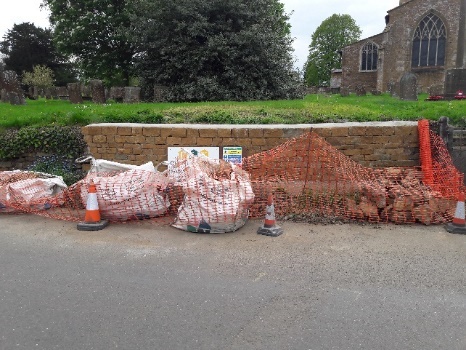 